IEEE P802.11
Wireless LANsAbstractThis submission proposes resolutions for the following comments from the letter ballot on P802.11ax D4.0:20631, 20632, 20203, 20883NOTE – Set the Track Changes Viewing Option in the MS Word to “All Markup” to clearly see the proposed text edits.Revision History:R0: Initial version.CID 20631, 20632ContextD4.0 Redline Compared to D3.0, P235:Proposed Resolution: CID 20631, 20632RejectedTx/Rx HE-MCS Map allows three different capabilities for PPDU bandwidths ≤ 80 MHz, 160 MHz and 80+80 MHz to allow receiver reconfiguration based on PPDU bandwidth indicated in HE-SIG-A.  Hence, Table 9-321d in D4.0 is correct.CID 20203ContextREVmd D2.0 P1605:Note that the proposed text update came from Robert Stacey, and this reviewer agrees with the changes proposed by him to address this comment.Proposed Resolution: CID 20203RevisedProposed text updates for CID 20203 in 11-19/1226 updates the relevant text to be compliant with the style used in REVmd.Instruction to Editor:  Implement the text updates for CIDs 20203 in 11-19/1226r0.Proposed Text Updates: CID 202039.4.2.242.5 PPE Thresholds fieldTGax editor: change as follows:The PPE Thresholds field determines the nominal packet padding value (see 26.12 (HE PPDU post FEC padding and packet extension)) for an HE PPDU of a particular RU size and. The format of the PPE Thresholds field is defined in Figure 9-772f (PPE Thresholds field format).The NSTS subfield the number of for which PPE threshold values are The RU Index Bitmask subfield contains a bitmask that indicates whether PPE threshold values are present for each of four RU sizesRU index Table 9-321e (RU allocation index). For example, if B0 of the RU Index Bitmask subfield (B3 of the PPE Thresholds field) is set to 1,  values are present in the PPE Thresholds field for RU. If B0 of the RU Index Bitmask subfield is set to 0,  values are not present in the PPE Thresholds field for RU.The PPE Thresholds field contains NSTS + 1 , where NSTS is the value in the NSTS field, for bit in the RU Index Bitmask subfield is nonzero.The PPE Thresholds Info field is defined in Figure 9-772g (PPE Thresholds Info field format).PPET8 and PPET16 subfield contain defined in Table 9-321d (Constellation index) is used to compute the nominal packet padding value.TGax editor: move the Table 9-321e anchor to the reference above.The PPE Pad field contains all 0s. The number of bits in the PPE Pad field is the least number of bits required to round the length of the PPE Thresholds Info field to an integer number of octets.HE PPDU post FEC padding and packet extensionAn HE STA with dot11PPEThresholdsRequired set to false may the PPE Thresholds field in HE Capabilities elements that it transmits.An HE STA with dot11PPEThresholdsRequired set to true shall the PPE Thresholds field in HE Capabilities elements that it transmits.A STA that the PPE Thresholds field in the HE Capabilities elements that it transmits indicate nominal packet padding per constellation, NSS and RU .After receiving the PPE Thresholds field from a second STA, the first STA uses the combination of the PPET8 NSTSn RUb subfield and PPET16 NSTSn RUb subfield values to determine the nominal packet padding for HE PPDUs that are transmitted to the second STA using NSTS = n and an RU allocation corresponding to RU Allocation Index b, for each value of NSTS and RU specified by the field. The nominal packet padding is used in computing the PE field duration (see 27.3.12 (Packet extension)).NOTE—If the pre-FEC padding factor is 4, then the value of nominal TPE is equal to the nominal packet padding (see Table 27-44 (Nominal TPE values)).For all values of n and b for which PPET8 and PPET16 are not present, the nominal packet padding is 0 for HE PPDUs that are transmitted to the STA using NSTS = n and an RU allocation corresponding to RU allocation index b. The nominal packet padding as a function of the PPE thresholds, the number of spatial streams and the RU allocation index is described in Table 26-12 (PPE thresholds per PPET8 and PPET16).In Table 26-12 (PPE thresholds per PPET8 and PPET16), "RU Allocation index = (b + DCM)" means the following. With the exception of a 2×996-tone RU, if DCM is applied in a given RU, the nominal packet padding value is based on the next larger RU size (RU index + 1). For example, if DCM is applied to a 242-tone RU then the nominal packet padding value for a 484-tone RU is used. If DCM is applied to 106-tone RU then the nominal packet padding value for a 242-tone RU is used. If DCM is applied to a 2×996-tone RU then the nominal packet padding value for a 2×996-tone RU is used.The nominal packet padding value shall be zero for all RU less than 242 unless the RU size is 106 and DCM is enabled. A STA transmitting an HE PPDU provides the nominal packet padding in the TXVECTOR parameter NOMINAL_PACKET_PADDING for the minimal PE calculation (see 27.3.12 (Packet extension)).A STA transmitting an HE PPDU that carries a broadcast MPDU shall set the value of the TXVECTOR parameter NOMINAL_PACKET_PADDING to 16 µs. A STA transmitting an HE PPDU that carries a group addressed, but not broadcast, MPDU shall not set the value of the TXVECTOR parameter NOMINAL_PACKET_PADDING to a value which is less than that required for any of the recipients in the multicast group.(#21209)A STA transmitting an HE PPDU to a receiving STA shall include post-FEC padding determined by the pre-FEC padding factor (see 27.3.11 (Data field)) and after including the post-FEC padding, the transmitting STA shall include a packet extension with a duration indicated by the TXVECTOR parameter NOMINAL_PACKET_PADDING (see 27.3.12 (Packet extension)).CID 20883Proposed Resolution: CID 20883RejectedSuppose, for example, that a STA2 indicated 8 usec of packet padding required for a given <NSS,QAM> in the HE Capabilities.  When a STA1 is sending a PPDU to STA2 using that <NSS,QAM> and pre-FEC padding factor of 4, for example, then the allowed packet extension duration for that PPDU is 8, 12 or 16 usec.  Hence, in this sense, 8 usec (T_PE,nominal) is a ‘minimum’.  However, for the same case where STA2 indicated 8 usec of packet padding required for a given <NSS,QAM>, the minimum packet extension being required by the STA2 for pre-FEC padding factor of 1, 2, 3 and 4 is 0, 0, 4 and 8 usec, respectively.  Hence, in this sense, 8 usec (T_PE,nominal) is a ‘maximum’.  Hence, the term “nominal” was used in the variable “T_PE,nominal” to avoid using the terms “minimum/maximum”.Regarding PPET, PPET is used to compute the nominal packet padding.  The nominal packet extension can be computed only at the time of transmitting a PPDU, when the pre-FEC packet padding is known.  Hence, it is not appropriate to chage PPET to NPET.[End of File]CIDPage.LineClauseCommentProposed Change20631183.119.4.2.242.4The changes in 18/2085 to say "If the operating channel width of the
STA is greater than 80 MHz, indicates
the maximum value of the RXVECTOR
parameter MCS of a PPDU that can be
received by the STA for a PPDU with
bandwidth less than or equal to 80 MHz
for each number of spatial streams.
If the operating channel width of this
STA is less than or equal to 80 MHz,
indicates the maximum value of the
RXVECTOR parameter MCS for a
PPDU that can be received by the STA
for each number of spatial streams." are not clear.  The discussion of those changes suggested the intent was to be about the RU size not the PPDU widthRevert the changes made in 18/2085 to Table 9-321c---Subfields of the Supported HE-MCS And NSS Set field20632183.119.4.2.242.4The changes in 18/2085 to say "If the operating channel width of the
STA is greater than 80 MHz, indicates
the maximum value of the RXVECTOR
parameter MCS of a PPDU that can be
received by the STA for a PPDU with
bandwidth less than or equal to 80 MHz
for each number of spatial streams.
If the operating channel width of this
STA is less than or equal to 80 MHz,
indicates the maximum value of the
RXVECTOR parameter MCS for a
PPDU that can be received by the STA
for each number of spatial streams." are not clear.  The discussion of those changes suggested the intent was to be about the RU size not the PPDU widthChange "for a PPDU with bandwidth less than or equal to 80 MHz" to "for a RU with 996 tones or fewer" in the cited text at the referenced location, and also in the cell immediately below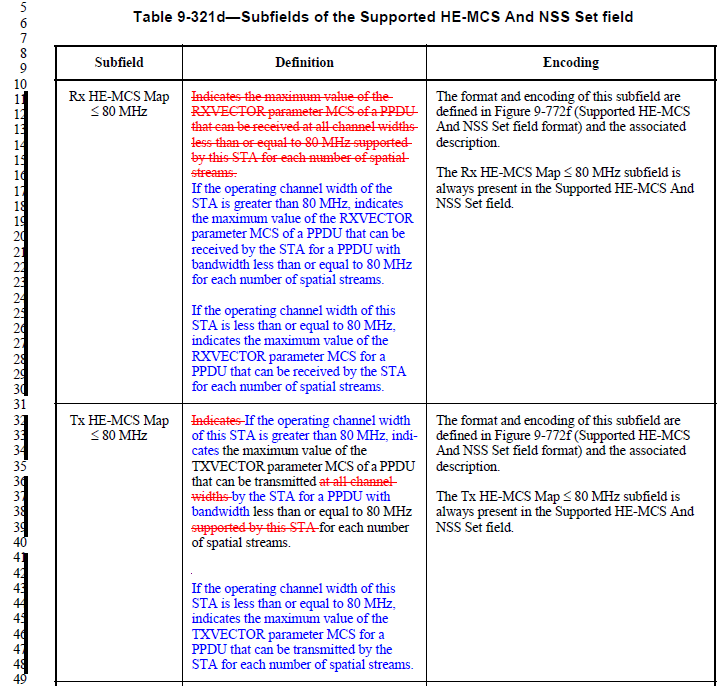 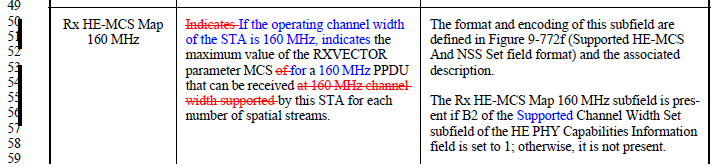 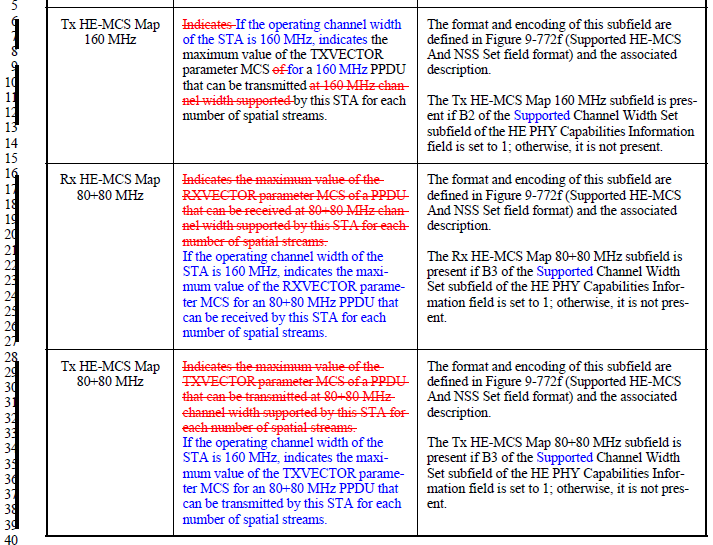 CIDType of CommentPage.LineClauseCommentProposed Change20203E185.519.4.2.242.5The way of handling variable length lists in  IEEE 802.11-2016/REVmd changed to the pattern shown at 1605.26 - 1605.56 or 1606.38-1606.60 (REVmd D2.0).  Figure 9-772g follows the old pattern with repeating fields shown in the frame format.Change the format of figure 9-772g to the format that is similar to 1605.26 - 1605.56 or 1606.38-1606.60 (REVmd D2.0).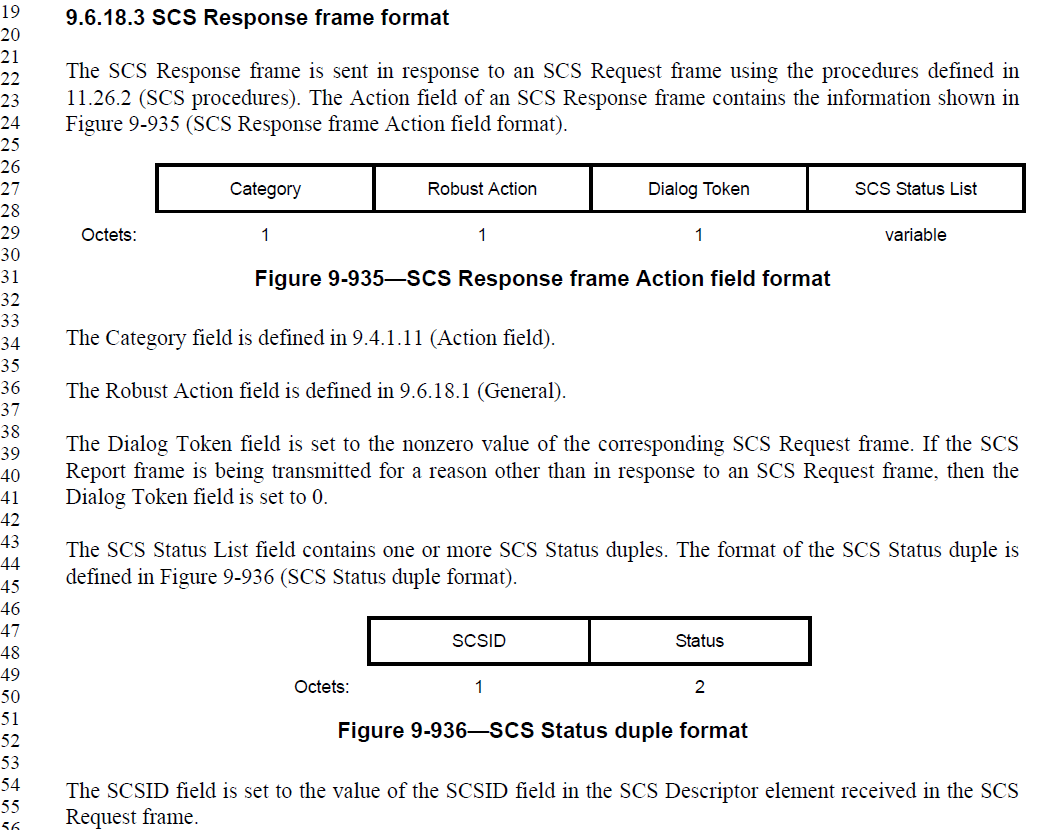 B0	B2B3	B6NSTSRU Index BitmaskPPE Thresholds PPE PadBits:34variable0 to 7PPE Thresholds field formatPPE Thresholds field formatPPE Thresholds field formatPPE Thresholds field formatPPE Thresholds field formatPPE Thresholds Info field formatPPE Thresholds Info field formatPPE Thresholds Info field formatPPE Thresholds Info field formatPPE Thresholds Info field formatPPE Thresholds Info field formatPPE Thresholds Info field formatPPE Thresholds Info field formatPPE Thresholds Info field formatConstellation index Constellation index Constellation ndexCorresponding Transmission Constellation0BPSK1QPSK216-QAM364-QAM4256-QAM51024-QAM6Reserved7NoneRU index RU index RU index RU indexRU size02421484299632×996Result of comparison of the constellation index to the PPET8 subfieldResult of comparison of the constellation index to the PPET16subfieldNominal packet padding  greater than or equal to PPET8less than PPET16 or PPET16 None8 µsgreater than PPET8 or PPET8  Nonegreater than or equal to PPET1616 µsAll other combinations not otherwise listed in this tableAll other combinations not otherwise listed in this table0CIDType of CommentPage.LineClauseCommentProposed Change20883ERe CID 16005: the comment was not fully addressedChange throughout to use NPE as meaning nominal packet extension (not PPE), change PPET to NPET, change T_PE,nominal to T_PE,minimum